CONTRABAND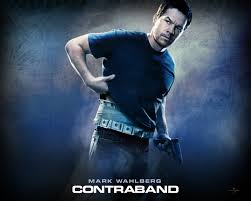 Grown–up’s Movie:HISHERAVG1. Appropriate levels of sexuality?9.59.59.52. Appropriate levels of language?5.55.55.53. Appropriate levels of violence?9994. Entertainment value for females?7.57.57.55. Entertainment value for males?8886. Teaching moments, role models, moral of story?5557. Is it a “classic”? (Replay value?)7778. Audio/Visual effects?7779. Not too cliché (unique and witty, not too slapstick)77710. Climax/Resolution/Ending?666GRAND TOTALS:71.5%